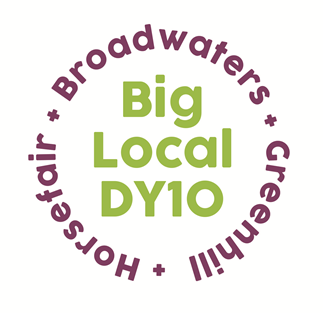 Partnership Meeting Notes23rd November 2019,  The Bellman’s Cross10:00 – 11:30amPresent: Sarah, Adrian, Brenda, Helen, Beth, Jayne, Laura, Robert and Vander   Apologies: Siri, Matthew, Jo and Colby Notes from September and October’s meeting:  Read and Approved. Both were proposed by Sarah and seconded by AdrianConflicts of Interest – noneLaura Hines attended this Partnership meeting as a prospective Partner. She is the manager of the Falling Sands Viaduct project at Severn Valley and is also looking to work with the children in our youth group on a project.Project and Fundraising Manager Progress - Brenda informed the Partners that Stuart Adams had been successfully appointed to the role. Brenda emphasized the separation between his role and the CDW’s and Partnership. His start date is the first week of January and he will introduce himself at January’s Partnership meeting. Stuart’s first job will be to set up the Legacy Organisation. He is also going to lead the ‘Big Chat’ on February 5th- focusing on the Legacy Organisation, creating 6 questions to ask organisations in the same format we ran this year.Summer Activities/Big Picnic Proposal – Jayne circulated a proposed alternative to the Big Picnic, as although it is a huge success for the organisations involved, Big Local DY10 do not benefit greatly from it. The time planning and running the event also take their toll on Jayne and Beth, causing other projects to be neglected, whilst they focus on the summer activities. The proposal suggested that as an alternative, we discontinue the Big Picnic and ask the organisations to attend the picnics instead. It was agreed that Community Housing should attend all picnics that are in their patch. Jayne/Beth to contact the organisations to see if they are willing to do this. This will be discussed at the annual breakfast event next year before the summer. It was also suggested to extend activities to 5 weeks instead 4. Vander proposed and Sarah seconded that we look at other options instead of the Big Picnic.Sladen View Update – Steward/BBO Job Club – Jayne explained that she had recently met up with BBO who want to get involved in the community more and engage with residents, therefore will be attending our Christmas events this year. A discussion was also had around working with BBO to have a Job Club in Sladen View, the Partnership agreed that this was a great idea. A discussion was had around employing a steward to clean Sladen View on a self-employed basis. BBO had suggested a user of their service who is already looking to work self-employed. A concern was raised around Universal Credits as dependent on the pay, the Steward’s Universal Credits may be stopped. Big Local DY10 will need to make sure the role is suitable for that person. Adrian proposed and Vander seconded the employment of a Steward, as long as it doesn’t impact on their Universal Credits.Sion Hill Update – A second, more formal meeting for local residents of Sion Hill took place at the end of October in the Portacabin at Springfield Park. Seven residents attended. Beth and Vander agreed that they now have a good core group. The group came up with ideas of activities they would like to do and things that they would like to improve locally. Beth circulated a proposal of said potential activities with costings for discussion. Adrian explained how important it was when Horsefair and Proud formed for them to have an identity. The Partnership proposed £500 funding to go towards promotional material and branding for the group and Sarah suggested having a competition to ensure all residents have their say in deciding what best represents them. 11 families will be attending the Christmas Pantomime, with only one ticket left. The Partnership agreed to supply £150 for refreshments for the families at the event. Beth has been in touch with Place Partnership, who are currently separating the services of the Children’s centre at St Oswald’s from the school. They are interested in using the property for community use. Beth to organise a meeting with them for January. The next resident meeting will be in December, where a worker from Citizen’s Advice will attend to advise residents about Universal Credit.Santa in Sion Hill +++ Jayne circulated a proposal to expand the Sion Hill Christmas event to the Horsefair flats. Santa will arrive at Hurcott Road Estate after Sion Hill, to sing Christmas songs and hand out chocolate coins to children. BBO have offered to support the event and will supply hot drinks and mince pies. We may also need to purchase chocolate coins and a Santa suit. Beth and Jayne will door drop flyers to all flats and houses in the area and promote through social media. Stephen the commissioned photographer will attend to capture the evening. Sarah proposed and Vander seconded the expenditure. Horsefair and Proud Christmas Event – A discussion was had around the promotion of the Horsefair’s Christmas event and their decision to only promote through social media. It was agreed that distributing leaflets is essential to ensure only local families receive presents. Jayne to get leaflet printed at Big Print Shop and Jayne and Beth to door drop the flyers whilst they are promoting the Santa event. Adrian informed the Partners that the group were in need of more toys. BBO have offered to run a toy appeal in their office. Robert will look into potential toys that are available from St George’s Christmas event. There were concerns that the group is currently stretched and struggling. The Partnership agreed that they will support them in any way they can. LTO- St George’s finance update – Robert circulated his spend report. Questions were asked around how expenses and petty cash were processed. It was agreed to send copies to any Partners who would like to look at the paperwork. Brenda informed the Partners that Jayne had created a new automatic system to streamline the payment process. Huge thank you to Jayne for working on this.A.O.B. Sewing Group – Beth informed the Partners that the 24 weeks of funding for the Sewing Group had come to an end. Beth explained that she had looked at other methods to continue funding the project such as Adult Learning. The Partners agreed that they would like the group to continue to meet, whether they choose to sew with the skills they have learnt or just to socialise. The Sewing group have asked if they can have a henna workshop to celebrate the end of the 24 weeks, which comes to a total of £150. This was proposed by Sarah and seconded by Vander.Food Bank Cook Books – The cook books are currently at the printers, we should receive them by 2nd December.Water Pump Grant – An award of £350 was made in October’s grant meeting to enable Friends of Broadwaters to purchase an interactive play pump for the park.We will not be having a meeting this December. The next Partnership meeting will be Wednesday 15th January at 7pm.